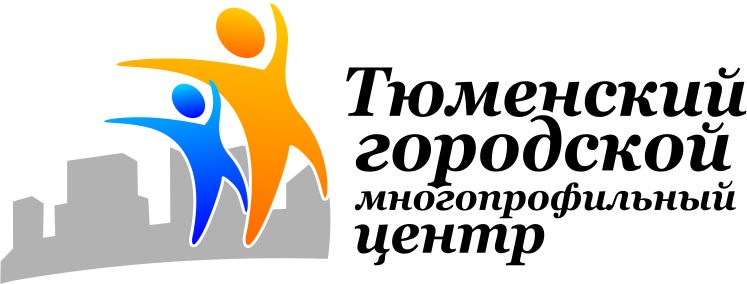 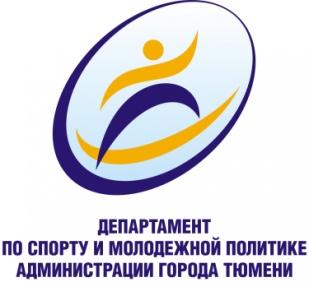 КАРТОЧКА УЧАСТНИКА ВФСК «ГТО»ФИО участника _________________________________________________ дата рождения_____________________УИН 	- 	- 		I СТУПЕНЬ (6-8) ДЕВОЧКИI СТУПЕНЬ (6-8) ДЕВОЧКИI СТУПЕНЬ (6-8) ДЕВОЧКИI СТУПЕНЬ (6-8) ДЕВОЧКИI СТУПЕНЬ (6-8) ДЕВОЧКИI СТУПЕНЬ (6-8) ДЕВОЧКИI СТУПЕНЬ (6-8) ДЕВОЧКИI СТУПЕНЬ (6-8) ДЕВОЧКИВид испытания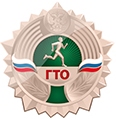 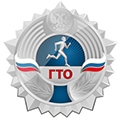 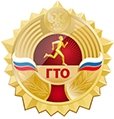 Мой результатПодпись судьиОбязательные испытания (тесты)Обязательные испытания (тесты)Обязательные испытания (тесты)Обязательные испытания (тесты)Обязательные испытания (тесты)Обязательные испытания (тесты)Обязательные испытания (тесты)Обязательные испытания (тесты)1Челночный бег 3х10 м (с)10,610,410,49,51или бег на 30 м (с) 7,16,86,86,22Смешанное передвижение (1 км мин,с)7.357.057.056.003Подтягивание из виса лежа на низкой перекладине (кол-во раз)466113или сгибание и разгибание рук в упоре лежа на полу (кол-во раз)466114Наклон вперед из положения стоя  на гимнастической скамье (от уровня скамьи – см)+3+5+5+9Испытания (тесты) по выборуИспытания (тесты) по выборуИспытания (тесты) по выборуИспытания (тесты) по выборуИспытания (тесты) по выборуИспытания (тесты) по выборуИспытания (тесты) по выборуИспытания (тесты) по выбору5Прыжок в длину с места толчком двумя ногами (см)1051151151356Метание теннисного мяча в цель, дистанция 6 м (кол-во раз)12237Поднимание туловища из положения лежа на спине (количество раз за 1 мин)182121308Бег на лыжах на 1 км (мин, с)11.009.309.308.308Или смешанное передвижение по пересеченной местности на 1 км (мин,с)9.307.307.306.309Плавание на 25 м (мин.с)3.002.402.402.30Количество испытаний (тестов) в возрастной группеКоличество испытаний (тестов) в возрастной группе9999Количество испытаний (тестов), необходимых для получения знака отличия ВФСК «ГТО»Количество испытаний (тестов), необходимых для получения знака отличия ВФСК «ГТО»6667